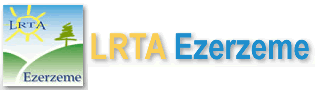 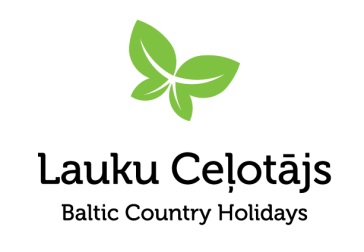 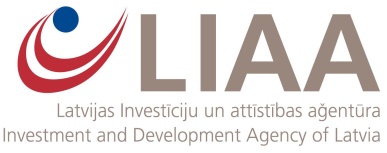 Organizē Latgales reģiona tūrisma asociācija Ezerzeme ar LIAA Tūrisma Departamenta un Latgales pašvaldību atbalstu un līdzfinansējumuLatgales tūrisma konferenceProgrammaDatums: 2017. gada 10.novembrīVieta: Lūznavas muiža, Lūznavas pagasts, Rēzeknes novadsKonferences vadītājs: viesnīcas Raibie logi, īpašnieks, Kurzemes tūrisma asociācijas valdes loceklis Guntars SeilisPieteikties: sava novada TIC vai Līga Kondrāte;  ligakondrate@inbox.lv, tic@ludza.lv;  +371 29467925LaiksTēmaI daļaLektorsLektors9.30Pulcēšanās, ekskursija pa muižu, reģistrācija un kafija10.00Konferences atklāšanaRēzeknes novada  priekšsēdētājs  Monvīds Švarcs, Lūznavas muižas pārvaldniece Iveta BalčūneRēzeknes novada  priekšsēdētājs  Monvīds Švarcs, Lūznavas muižas pārvaldniece Iveta Balčūne10.10Atskats uz tūrisma gadu LatgalēLatgales tūrisma asociācijas “Ezerzeme” valdes priekšsēdētāja  Līga KondrāteLatgales tūrisma asociācijas “Ezerzeme” valdes priekšsēdētāja  Līga Kondrāte10.30Latvijas tūrisma attīstības perspektīvasLIAA Tūrisma departamenta vadītāja Inese ŠīravaLIAA Tūrisma departamenta vadītāja Inese Šīrava10.50Uzņēmējdarbības vide  tūrisma attīstībai Latgalē, izmaiņas  un iespējas.Latgales plānošanas reģiona UAC speciālists Andris KucinsLatgales plānošanas reģiona UAC speciālists Andris Kucins11.10Kā saglabāt unikālās vērtības, tās izmantojot tūrismā un radot iespēju nopelnīt.Vidzemes Augstskolas profesore Dr.oec., pētniece,
Latvijas Ekonomistu asociācijas biedre Agita LīviņaVidzemes Augstskolas profesore Dr.oec., pētniece,
Latvijas Ekonomistu asociācijas biedre Agita Līviņa11.50Diskusijas. Viedoklis viesnīcas Raibie logi, īpašnieks, Kurzemes tūrisma asociācijas valdes loceklis Guntars Seilisviesnīcas Raibie logi, īpašnieks, Kurzemes tūrisma asociācijas valdes loceklis Guntars Seilis13.00 Pusdienas II daļaPusdienas II daļaPusdienas II daļa13.30Asociācijas “Lauku Ceļotājs” aktualitātes Statistikas, tendenču aktivitāšu pārskats par 2017. gadu un plāni 2018. gadamLLTA "Lauku ceļotājs" prezidente Asnate ZiemeleLLTA "Lauku ceļotājs" prezidente Asnate Ziemele14.15Lauksaimniecības tradīciju mantojums agro-tūrismā, dažādu lauksaimniecības , zvejnie-cības, pārtikas un amatniecības mantojuma iesaiste tūrismā, uzņēmēju piemēri LatvijāLLTA "Lauku ceļotājs” Juris Smaļinskis
LLTA "Lauku ceļotājs” Juris Smaļinskis
14.45Lauksaimniecības tradīciju mantojums Latvijā – kāds tas mums ir. Diskusijas.Kandavas novada muzeja vēsturnieks Agris DzenisKandavas novada muzeja vēsturnieks Agris Dzenis15.30  Labākie Latgales tūrismā 2017. Apbalvošana 6 nominācijās. Noslēgumā kafija ar uzkodām un muzikāls sveiciens konferences dalībniekiem.15.30  Labākie Latgales tūrismā 2017. Apbalvošana 6 nominācijās. Noslēgumā kafija ar uzkodām un muzikāls sveiciens konferences dalībniekiem.15.30  Labākie Latgales tūrismā 2017. Apbalvošana 6 nominācijās. Noslēgumā kafija ar uzkodām un muzikāls sveiciens konferences dalībniekiem.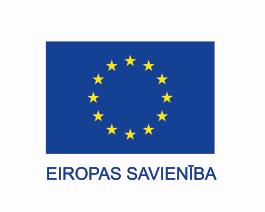 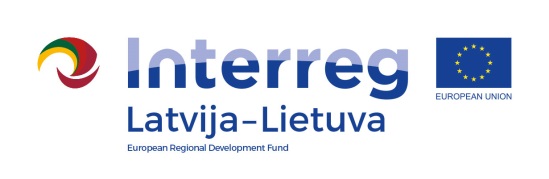 Pasākuma otrā daļa organizēta projekta „Lauksaimniecības tradīciju mantojums agro-tūrismā Latvijā un Lietuvā” ietvaros, ko finansē Eiropas Savienības Interreg Latvijas - Lietuvas programma 2014.–2020. gadamPasākuma otrā daļa organizēta projekta „Lauksaimniecības tradīciju mantojums agro-tūrismā Latvijā un Lietuvā” ietvaros, ko finansē Eiropas Savienības Interreg Latvijas - Lietuvas programma 2014.–2020. gadamPasākuma otrā daļa organizēta projekta „Lauksaimniecības tradīciju mantojums agro-tūrismā Latvijā un Lietuvā” ietvaros, ko finansē Eiropas Savienības Interreg Latvijas - Lietuvas programma 2014.–2020. gadamPasākuma otrā daļa organizēta projekta „Lauksaimniecības tradīciju mantojums agro-tūrismā Latvijā un Lietuvā” ietvaros, ko finansē Eiropas Savienības Interreg Latvijas - Lietuvas programma 2014.–2020. gadam